PARC Safety Plan ToolThis tool is designed for you to use in whatever way is best for you. You can fill it all out, only fill out some pieces, or choose to not fill it out at all.  It is designed to help you think about your risks, options, and resources, so you are prepared if future violence or memories of the violence you have experienced occurs. A PARC advocate can help you fill this out if you’d like. Ideas for Emotional SafetyWhen I am triggered or feeling upset:☐   Call someone who cares about to me, like:  ☐   Go to a safe, comforting place, like: ☐   Participate in an activity I love, like: ☐   Try a self-care technique, like coloring, breathing exercises, eating a meal I enjoy, or:             ☐   Repeat my mantra:Ideas for Technology Safety☐   Block my perpetrator’s phone number & social media presences on: ☐   Block my perpetrator’s friends’ phone numbers & social media presences on: ☐   Make my online accounts and social media private☐   Adjust my location services and tagging preferences ☐   Check location services on my phone & consider the possibility of tracking software☐   Consult LTS for help checking my phone or computer for spyware☐   If it makes me feel safer, download and use an emergency app for when I am walking         alone, such as Circle of 6 or Red Panic Button☐   Other ideas or notes: Ideas for Physical Safety On-CampusThese are times & places on campus I might run into my perpetrator: Strategies for avoiding my perpetrator that I will try are:☐ If possible, avoiding places I know they will be☐ Requesting a class schedule change (you can ask PARC for help)☐ Have friend(s), classmate(s), coworkers(s) walk or sit with me so I won’t be alone	     Some people I could ask: ☐ Speak to my professor or boss about changing my assigned seat, group     assignment, etc. (you can choose to disclose why, or not, or ask PARC for help)☐ I will schedule to arrive/leave, early/late, to avoid seeing my perpetrator outsideIf I feel threatened or unsafe when I am on campus, I can go to these places where I feel safe: Other physical safety-planning tools:☐ Request a No-Contact Order from the Dean of Students Office☐ Pursue a restraining order from the local court☐ Contact DCL to switch rooms and/or buildings (or ask PARC for help)☐ I will provide my neighbors with a picture or description of my perpetratorI will use a code word so I can alert my friends, family, roommates and/or neighbors to call for help without my perpetrator knowing. My code word is:Other ideas or notes: 


Other Ideas for SafetyI can tell these people some details about what is going on to help me stay safe (ideas: keep an eye out for this person, don’t tell anyone my whereabouts, exchanging contact info with neighbors): If I have to leave in an emergency, I will go to a place that is safe and ideally unknown by my perpetrator. I could to one of these places: Other ideas or notes: Important Resources: Brandeis Police: 781-736-3333Other police: 911PARC 24/7 hotline: 781-736-3370Brandeis Counseling Center (BCC) - 24/7 emergency line: 781-736-3785Brandeis Counseling Center (BCC) office line (for appointments): 781-736-3730DCL: 781-736-5060 (business hours; after hours call Brandeis Police)REACH Against Domestic Violence (24/7): 800-899-4000Boston Area Rape Crisis Center (24/7): 800-841-8371 My important contacts: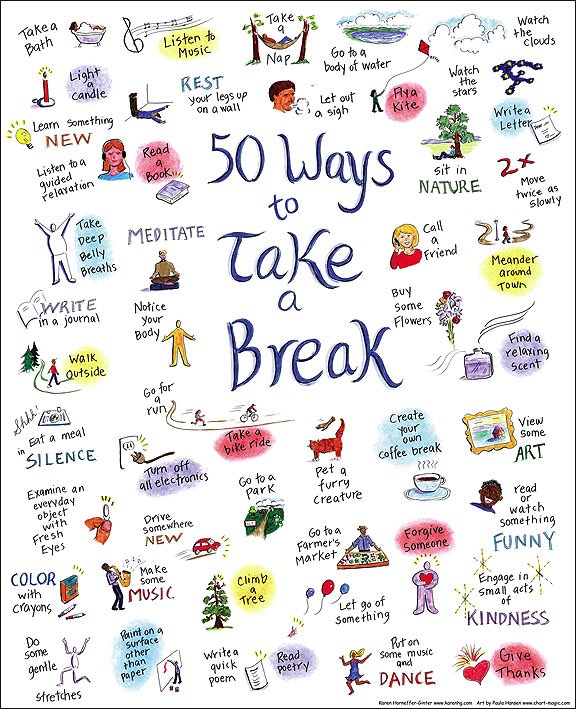 NameContact Info